                Заключение о результатах публичных слушанийв сельском поселении Малый Толкаймуниципального района Похвистневский Самарской областипо бюджету сельского поселения Малый Толкай на 2021 год и на плановый период 2022 и 2023 годовот "_02_" декабря 2020 г.1. Дата проведения публичных слушаний – с "_23_"_ноября  2020 года по "_02_" декабря 2020 года.2. Место проведения публичных слушаний – 446468, Самарская область, Похвистневский район, с.Малый Толкай, ул.Молодежная, д.2.3. Основание проведения публичных слушаний – решение Собрания представителей сельского поселения Малый Толкай муниципального района Похвистневский Самарской области «О проведении публичных слушаний по проекту бюджета поселения сельского поселения  Малый Толкай муниципального района Похвистневский Самарской области на 2020 год и на плановый период 2021 и 2022 годов» № 129  от 16 ноября 2020 года, опубликованное в газете «Вестник поселения Малый Толкай» от 16 ноября 2020 года № 39 (301).4. Вопрос, вынесенный на публичные слушания – проект бюджета поселения сельского поселения Малый Толкай муниципального района Похвистневский Самарской области на 2021 год и на плановый период 2022 и 2023 годов.5.  "26" _ноября  2020 года по адресу: 446468, Самарская область, Похвистневский район, с.Малый Толкай, ул.Молодежная, д.2, проведено мероприятие по информированию жителей поселения по вопросам публичных слушаний, в котором приняли участие __11__ (_одиннадцать_) человек. 6. Мнения, предложения и замечания по проекту бюджета сельского поселения Малый Толкай муниципального района Похвистневский Самарской области внесли в протокол публичных слушаний  –  ___2 _ (__два__) человека. 7. Обобщенные сведения, полученные при учете мнений, выраженных жителями поселения и иными заинтересованными лицами по вопросам, вынесенным на публичные слушания:7.1. Мнения о целесообразности и типичные мнения, содержащие положительную оценку по вопросам публичных слушаний:__2 (два) человека.7.2. Мнения, содержащие отрицательную оценку по вопросу публичных слушаний:  не высказаны.7.3. Замечания и предложения по вопросам публичных слушаний: нет.8. По результатам рассмотрения мнений, замечаний и предложений участников публичных слушаний рекомендуется:1) рекомендовать Собранию представителей принять проект бюджета поселения сельского поселения Малый Толкай муниципального района Похвистневский Самарской области на 2021 год и на плановый период 2022 и 2023 годов в I чтении.Глава сельского поселения Малый Толкай                                                            муниципального района Похвистневский Самарской области                                                                                И.Т.ДерюжоваПредседатель Собрания представителей сельского поселения                          				Н.Н. Львов******************************************************************************************Оперативно-профилактическое мероприятие «Должник».С 23 по 30 ноября 2020 года Межмуниципальным отделом МО МВД России «Похвистневский» будет проводиться оперативно-профилактическое мероприятие «Должник», основной целью которого является обеспечение неотвратимости наказания за административные правонарушения, повышения эффективности деятельности сотрудников полиции по взысканию административных штрафов, наложенных должностными лицами органов внутренних дел, с лиц, уклоняющихся от их уплаты в установленном законом порядке.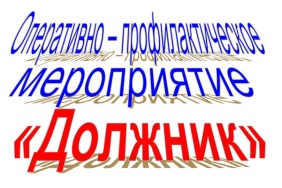 В настоящее время органы внутренних дел уделяют серьезное внимание вопросу взыскания штрафов с каждого правонарушителя. Однако далеко не все правонарушители, своевременно оплачивают их. Исходя из статистики, практически каждый четвертый штраф остается не оплаченным. При этом кто-то злонамеренно не торопится заплатить наложенный штраф, другие же попросту забывают о наличии наложенного взыскания. При этом, независимо от причин неуплаты, сами неплательщики подвергают себя довольно-таки серьезному наказанию.Напоминаем! Административный штраф должен быть уплачен лицом, привлеченным к административной ответственности, не позднее 60 дней со дня вступления постановления о наложении административного штрафа в законную силу, либо со дня истечения срока отсрочки или срока рассрочки.
Административная ответственность за неуплату административного штрафа в установленный законом срок закреплена ч.1 ст. 20.25 КоАП РФ, которая предусматривает возможность назначения административного наказания в виде наложения административного штрафа в двукратном размере, но не менее 1 000 рублей; административный арест на срок до 15 суток, либо обязательные работы на срок до пятидесяти часов. Кроме того, постановление о назначении административного штрафа с отметкой о его неуплате направляется судебному приставу-исполнителю для исполнения в порядке, предусмотренном федеральным законодательством.Обращаем Ваше внимание на то, что какое бы суд не принял решение о назначении административного наказания, исполнив наказание за неуплату административного штрафа, то есть за правонарушение, предусмотренное ч.1 ст. 20.25 КоАП РФ, правонарушитель не освобождается от уплаты своего «долга» - первоначального штрафа, он также должен быть оплачен!А теперь подумайте, что целесообразнее? Забывчивость или нежелание уплаты штрафа в установленный срок может повлечь более строгую меру наказания, в том числе принудительное взыскание суммы штрафа судебными приставами-исполнителями, наложение штрафа в двукратном размере, наложение ареста на имущество либо административный арест до 15 суток.
Выбирать Вам!По вопросам о наложенных административных штрафах, получения квитанции для оплаты, а также для предоставления оплаченных квитанций необходимо обращаться в МО МВД России «Похвистневский» по адресу г. Похвистнево, ул. Советская, 4, каб. 32 к старшему инспектору направления по ИАЗ младшему лейтенанту полиции Андрею Анатольевичу Седелкину.******************************************************************************************Участковые уполномоченные Межмуниципального отдела МВД России «Похвистневский» в свой профессиональный праздник отмечены руководством отдела.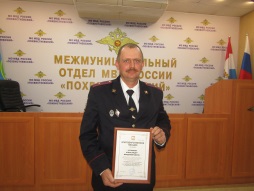 Служба участковых уполномоченных является одной из самых важных служб в полиции. На протяжении 97 лет участковые уполномоченные на своих административных участках ведут борьбу с преступностью. Участковый в селе – это, можно сказать, единственный представитель закона и правопорядка. Именно к нему обращаются жители вверенного участка, не только за помощью в области расследования совершённых преступлений и правонарушений, но и просто -  за советом. Похвистневским участковым уполномоченным Дмитрий Бибуков и Бахтияр Набиев были награждены Почётной грамотой МО МВД России «Похвистневский», а также объявлена благодарность Лейтенанту полиции Наилю Асылгарееву. За добросовестное исполнение своих служебных обязанностей, проявленный профессионализм и в связи с празднованием Дня образования службы участковых уполномоченных полиции Почётными грамотами,  Благодарственными  письмами Глав городского округа Похвистнево и муниципального района Похвистневский отмечены Раис Муртазин, Лукутин Владимир и Артёмов Александр.Зарегистрируй автомобиль через портал Госуслуг без очереди!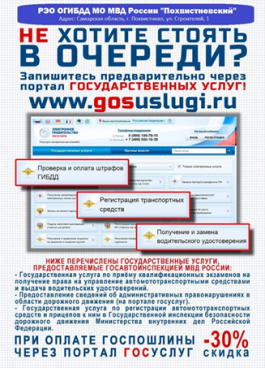 Вы купили автомобиль или мотоцикл? Или, наоборот, продаете — портал госуслуг поможет с документами. Снять с учета, поставить на учет или изменить регистрационные данные — всё это проще сделать через интернет.
Раньше автовладельцы заполняли заявление от руки в отделении ГИБДД, ждали в очереди. Это отнимало много времени.
Теперь всё проще: заполняете заявление на сайте госуслуг, приходите в РЭО ОГИБДД МО МВД России «Похвистневский», по адресу: г. Похвистнево, ул. Строителей, 1, когда удобно Вам. Дату и время выберите на сайте — оно будет забронировано для Вас, ждать в очереди не придется. Мы напомним о времени записи по электронной почте или при помощи смс-сообщения.
По пути в ГИБДД оплатите госпошлину в любом банке. Размер пошлины и реквизиты для вашего региона узнайте на сайте ГИБДД.
Чтобы зарегистрировать автомобиль через портал госуслуг, нужен подтвержденный статус учетной записи на портале госуслуг.Сотрудники регистрационно-экзаменационного отделения напоминают получателям государственных услуг о том, что приём осуществляется строго по предварительной̆ записи через сайт Госуслуги. В связи с проведением квалифицированных экзаменов среда и суббота являются наиболее загруженными, поэтому в указанные дни гражданам предлагается минимизировать запись на получение государственных и муниципальных услуг.При посещении регистрационно-экзаменационного отделения необходимо находиться в маске и перчатках. При нахождении в зале ожидания более двух человек необходимо соблюдать дистанцию 1,5 метра.***************************************************************************************		Память и Слава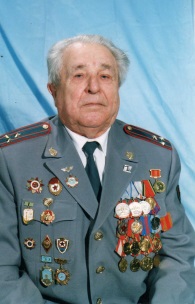 В Самарской области вот уже в 13-й раз проводится акция «Народное признание», которая призвана отметить жителей региона достигших значительных успехов в профессиональной или общественной деятельности.В год 75-летия Победы в Великой Отечественной войне в акцию включена номинация «Память и Слава», ее участники – люди, которые внесли огромный вклад в гражданско-патриотическое воспитание молодежи, социальную поддержку и защиту прав ветеранов, сохранение исторической памяти.Один из них – живая легенда, ветеран Великой Отечественной войны и МВД РФ полковник милиции в отставке Петр Никитович Шлыков. В этом году он отметил 95-летие!Самым счастливым и радостным днём в жизни Петра Шлыкова был День Победы, который застал его в Будапеште, в госпитале, куда он попал после тяжелого ранения 10 апреля 1945 года.Немало воспоминаний оставила война – грохот артиллерийских снарядов, боль от потери боевых товарищей, радость освобождения городов и деревень от фашистских захватчиков. Домой он вернулся в марте 1949-го и поступил на службу в ОВД в отдел борьбы с бандитизмом. А в 1955 году Петр Шлыков был направлен на очное обучение в Ленинградскую школу милиции, которую успешно окончил в 1957 году и в сентябре по распределению направлен для дальнейшего прохождения службы в Похвистневский районный отдел милиции Куйбышевской области на должность оперуполномоченного отдела по борьбе с хищениями социалистической собственности (ОБХСС). Уже через 4 месяца Петра Никитовича перевели на должность заместителя начальника райотдела. А с июля 1969 года по август 1975 года он возглавлял отдел внутренних дел Похвистневского райисполкома Самарской области.В семье Шлыковых есть общее хобби – писать стихи. Конечно, многие произведения, написанные Петром Никитовичем посвящены Великой Отечественной войне: «Анюта», «Полевая почта» и другие. Без их прочтения не обходится ни один праздник в семье легендарного ветерана.Вся жизнь Петра Никитовича – это целая эпоха, по которой он продолжает идти с привычной офицерской выправкой, делясь со своим неоценимым опытом и фактами из своей не простой, но в то же время очень интересной жизни. Несмотря на свой уважаемый возраст, Петр Никитович Шлыков полон сил и жизненной энергии. Впереди его ждут грандиозные планы, на первом месте из которых – воспитание правнуков. Морщинки в уголках глаз Петра Никитовича – это свидетельство войны, сквозь которую он прошел, смог вынести все тяготы и остаться добрым, отзывчивым и понимающим человеком.Поддержать Петра Никитовича в номинации «Память и Слава» может каждый желающий, перейдя по ссылке.********************************************************************************                                                Обучение в вузах МВД России: уверенность в завтрашнем дне и совершенствование личных талантов будущих полицейских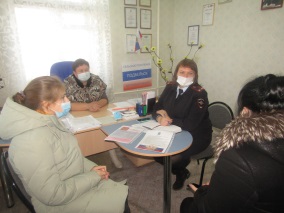 Сотрудники Межмуниципального отдела МВД России «Похвистневский»: помощник начальника отдела начальник отделения по работе с личным составом подполковник внутренней службы Наталья Сорокина и ведущий юрисконсульт Александр Киреев провели рабочую встречу с желающими поступить в учебные заведения МВД России одиннадцатиклассниками. На мероприятии присутствовали родители будущих абитуриентов и Глава сельского поселения Подбельск.В ходе встречи руководитель отделения по работе с личным составом разъяснила условия поступления в образовательные учреждения желающим обучаться в вузах МВД, рассказала об обязательных вступительных испытаниях и о прохождении врачебно-военной комиссии. Наталья Сорокина объяснила присутствующим условия обучения: «Бесплатным в системе МВД является не только обучение, но и питание, обмундирование и проживание. В отличии от других вузов, в образовательных учреждениях МВД курсанты получают денежное довольствие с первого месяца, а по окончанию обучения для каждого из них уже подготовлено место работы в органах внутренних дел». Также подполковник внутренней службы отметила, что если абитуриенты в школьные годы увлекались спортом, вокалом, хореографией и другими внеурочными занятиями, то, обучаясь в системе МВД, они смогут и дальше совершенствоваться в выбранном направлении.В ходе мероприятия сотрудники полиции ответили на все интересующие вопросы и раздали присутствующим памятки об обучении в системе МВД России и трудоустройстве в органы внутренних дел.******************************************************************************************                                                       В Самарской области полицейские и общественники проводят профилактические мероприятия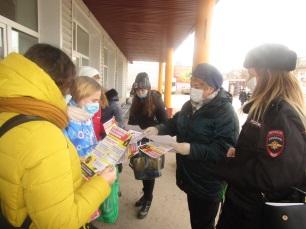 В целях обеспечения безопасности граждан полицейские организовывают на территории региона мероприятия, направленные на профилактику дорожно-транспортного травматизма и предупреждение мошеннических действий в отношении жителей Самарской области.Так, сотрудники межмуниципального отдела МВД России «Похвистневский»: дознаватель отдела дознания лейтенант полиции Владимир Королёв и инспектор по пропаганде безопасности дорожного движения отделения ГИБДД младший лейтенант полиции Евгения Мельникова, совместно с председателем Общественного совета при территориальном органе внутренних дел Татьяной Вобликовой, провели мероприятие на городской автостанции.Лейтенант полиции рассказал о видах мошеннических схем при помощи мобильной связи в сети Интернет, которые варьируются от самых примитивных до сложных и многоэтапных. Уделил особое внимание способам защиты от злоумышленников и напомнил: «Единственный и самый верный способ сохранить свои сбережения – это никогда и никому не доверять данные своей банковской карты и коды из СМС-сообщений». Инспектор по пропаганде БДД напомнила о необходимости соблюдения правил личной безопасности на дороге и использования световозвращающих элементов на одежде в тёмное время суток и сумерки.Татьяна Вобликова посоветовала участникам мероприятия всегда быть бдительными: «Мошенники идут в ногу со временем, и готовы на всё, чтобы оставить честных граждан ни с чем, ради своей наживы. Наша задача – быть настороже, помнить, что банковские работники не звонят первыми и им не нужны персональные данные. Наша обязанность, как взрослых, быть примером для подрастающего поколения. И, гуляя по улицам с детьми и внуками, мы должны строго соблюдать Правила дорожного движения – так мы сбережём здоровье и жизни будущего поколения».Полицейские рекомендовали обо всех фактах мошеннических действий сообщать в полицию, ответили на все интересующие граждан вопросы, раздали им тематические листовки «Осторожно, мошенники» и световозвращающие элементы, которые можно прикрепить на одежду.******************************************************************************************                                                                       Будьте осторожны при пользовании газовым оборудованием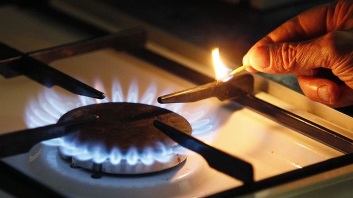 Практика показывает, что большая часть аварийных вызовов, пожаров и несчастных случаев отравления угарным газом связана не только с прямым нарушением правил пользования газом в быту, но и самовольной заменой, установкой и обслуживанием газового оборудования (газовых колонок, котлов, плит). Запомните, что доверять установку и ремонт газового оборудования можно только специализированной организации. Единственный способ обезопасить себя и своих близких - содержать газовое оборудование и систему дымоудаления в технически исправном состоянии, а также вовремя заниматься его профилактикой.Существуют простые правила пользования газовой плитой:перед розжигом плиты помещение необходимо проветрить, форточку оставить открытой на все время работы с плитой;зажженную спичку поднести к горелке и только тогда открыть кран на плите на ту горелку, которую необходимо разжечь;пламя должно загораться во всех отверстиях горелки, иметь голубовато-фиолетовый цвет без коптящих языков. Если пламя коптящее, значит, газ сгорает не полностью. В данном случае необходимо отрегулировать подачу воздуха. И это должен сделать специалист;если происходит отрыв пламени от горелки, значит, воздуха поступает слишком много. Пользоваться такой горелкой категорически запрещено;при обнаружении любой неисправности газового оборудования следует позвонить в газовую службу и вызвать специалистов;перед розжигом духового шкафа его необходимо проветрить. Для удобства розжига лучше всего приготовить бумажный жгутик или деревянную лучину. Лучину следует поджечь, поднести к запальнику духового шкафа, затем открыть кран на духовой шкаф;по окончании пользования плитой или духовым шкафом следует закрыть краник на плите или духовом шкафу, затем кран на трубе. При внезапном прекращении подачи газа немедленно закрыть краны горелок газовых приборов и сообщить в газовую службу по телефону 04.Запрещается!оставлять работающие газовые приборы без присмотра; допускать к пользованию газовыми приборами детей дошкольного возраста, лиц, не контролирующих свои действия и не знающих правил пользования этими приборами;использовать газ и газовые приборы не по назначению; пользоваться газовыми плитами для отопления помещений;пользоваться помещениями, где установлены газовые приборы, для сна и отдыха;применять открытый огонь для обнаружения утечек газа (с этой целью используются мыльная эмульсия или специальные приборы);хранить в помещениях и подвалах порожние и заполненные сжиженным газом баллоны.производить самовольно, без специального инструктажа и разрешения, замену порожних баллонов на заполненные газом;производить самовольную газификацию дома, перестановку, замену и ремонт газовых приборов;осуществлять перепланировку помещения, где установлены газовые приборы, без согласования с соответствующими организациями.Если почувствовали запах газа:– отключите плиту, перекройте подачу газа с помощью специального крана, распахните окна;– выведите всех из квартиры;– отключите электричество с помощью щитка;– выдерните телефонный шнур из розетки;– сами выйдите из квартиры, закрыв за собой плотно дверь;– вызовите аварийную газовую службу, дождитесь ее прибытия на улице.В случае обнаружения пожара звоните по телефону «01», «101» или по единому номеру вызова экстренных оперативных служб «112».Инструктор противопожарной профилактики ПСО №35 Кожевникова Н.И. Старший инспектор ОНД и ПР по г.о.Похвистнево, м.р.Похвистневский и Камышлинский УНД и ПР ГУ МЧС России по Самарской области капитан внутренней службы Сафиуллин А.С.    поселения    Малый  Толкай                                         РАСПРОСТРАНЯЕТСЯ БЕСПЛАТНОГазета основана 14.06.2010 г.    поселения    Малый  Толкай                                         02.12. 2020  года№ 42 (304)    поселения    Малый  Толкай                                         ОФИЦИАЛЬНОЕОПУБЛИКОВАНИЕУчредители: Администрация сельского поселения Малый Толкай муниципального района Похвистневский Самарской области и Собрание представителей сельского поселения Малый Толкай муниципального района Похвистневский Самарской области.Издатель: Администрация сельского поселения Малый Толкай муниципального района Похвистневский Самарской областиУчредители: Администрация сельского поселения Малый Толкай муниципального района Похвистневский Самарской области и Собрание представителей сельского поселения Малый Толкай муниципального района Похвистневский Самарской области.Издатель: Администрация сельского поселения Малый Толкай муниципального района Похвистневский Самарской областиУчредители: Администрация сельского поселения Малый Толкай муниципального района Похвистневский Самарской области и Собрание представителей сельского поселения Малый Толкай муниципального района Похвистневский Самарской области.Издатель: Администрация сельского поселения Малый Толкай муниципального района Похвистневский Самарской областиАдрес: Самарская область, Похвистневский район, село Малый Толкай, ул. Молодежна,2 тел. 8(846-56) 54-1-40Тираж 100 экз. Подписано в печать Редактор Ефремова Ю.С.